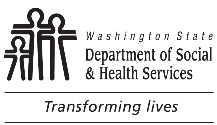 AGING AND LONG-TERM SUPPORT ADMINISTRATION (ALTSA)Facility Training Program Application and UpdatesAGING AND LONG-TERM SUPPORT ADMINISTRATION (ALTSA)Facility Training Program Application and UpdatesAGING AND LONG-TERM SUPPORT ADMINISTRATION (ALTSA)Facility Training Program Application and UpdatesAGING AND LONG-TERM SUPPORT ADMINISTRATION (ALTSA)Facility Training Program Application and UpdatesAGING AND LONG-TERM SUPPORT ADMINISTRATION (ALTSA)Facility Training Program Application and UpdatesAGING AND LONG-TERM SUPPORT ADMINISTRATION (ALTSA)Facility Training Program Application and UpdatesAGING AND LONG-TERM SUPPORT ADMINISTRATION (ALTSA)Facility Training Program Application and UpdatesAGING AND LONG-TERM SUPPORT ADMINISTRATION (ALTSA)Facility Training Program Application and UpdatesAGING AND LONG-TERM SUPPORT ADMINISTRATION (ALTSA)Facility Training Program Application and UpdatesAGING AND LONG-TERM SUPPORT ADMINISTRATION (ALTSA)Facility Training Program Application and UpdatesAGING AND LONG-TERM SUPPORT ADMINISTRATION (ALTSA)Facility Training Program Application and UpdatesAGING AND LONG-TERM SUPPORT ADMINISTRATION (ALTSA)Facility Training Program Application and UpdatesAGING AND LONG-TERM SUPPORT ADMINISTRATION (ALTSA)Facility Training Program Application and UpdatesAGING AND LONG-TERM SUPPORT ADMINISTRATION (ALTSA)Facility Training Program Application and UpdatesAGING AND LONG-TERM SUPPORT ADMINISTRATION (ALTSA)Facility Training Program Application and UpdatesAGING AND LONG-TERM SUPPORT ADMINISTRATION (ALTSA)Facility Training Program Application and UpdatesTODAY’S DATEAdult Family Homes and Assisted Living Facilities use this form to:Apply for approval to offer training to Long-Term Care Worker (LTCW) staff.Submit updates on courses, curriculum, and instructors in a DSHS approved Facility Training Program.Adult Family Homes and Assisted Living Facilities use this form to:Apply for approval to offer training to Long-Term Care Worker (LTCW) staff.Submit updates on courses, curriculum, and instructors in a DSHS approved Facility Training Program.Adult Family Homes and Assisted Living Facilities use this form to:Apply for approval to offer training to Long-Term Care Worker (LTCW) staff.Submit updates on courses, curriculum, and instructors in a DSHS approved Facility Training Program.Adult Family Homes and Assisted Living Facilities use this form to:Apply for approval to offer training to Long-Term Care Worker (LTCW) staff.Submit updates on courses, curriculum, and instructors in a DSHS approved Facility Training Program.Adult Family Homes and Assisted Living Facilities use this form to:Apply for approval to offer training to Long-Term Care Worker (LTCW) staff.Submit updates on courses, curriculum, and instructors in a DSHS approved Facility Training Program.Adult Family Homes and Assisted Living Facilities use this form to:Apply for approval to offer training to Long-Term Care Worker (LTCW) staff.Submit updates on courses, curriculum, and instructors in a DSHS approved Facility Training Program.Adult Family Homes and Assisted Living Facilities use this form to:Apply for approval to offer training to Long-Term Care Worker (LTCW) staff.Submit updates on courses, curriculum, and instructors in a DSHS approved Facility Training Program.Adult Family Homes and Assisted Living Facilities use this form to:Apply for approval to offer training to Long-Term Care Worker (LTCW) staff.Submit updates on courses, curriculum, and instructors in a DSHS approved Facility Training Program.Adult Family Homes and Assisted Living Facilities use this form to:Apply for approval to offer training to Long-Term Care Worker (LTCW) staff.Submit updates on courses, curriculum, and instructors in a DSHS approved Facility Training Program.Adult Family Homes and Assisted Living Facilities use this form to:Apply for approval to offer training to Long-Term Care Worker (LTCW) staff.Submit updates on courses, curriculum, and instructors in a DSHS approved Facility Training Program.Section 1.  Facility Training Program InformationSection 1.  Facility Training Program InformationSection 1.  Facility Training Program InformationSection 1.  Facility Training Program InformationSection 1.  Facility Training Program InformationSection 1.  Facility Training Program InformationSection 1.  Facility Training Program InformationSection 1.  Facility Training Program InformationSection 1.  Facility Training Program InformationSection 1.  Facility Training Program InformationTRAINING COORDINATOR’S NAME (PLEASE PRINT)TRAINING COORDINATOR’S NAME (PLEASE PRINT)TRAINING COORDINATOR’S NAME (PLEASE PRINT)TRAINING COORDINATOR’S NAME (PLEASE PRINT)TRAINING COORDINATOR’S NAME (PLEASE PRINT)TRAINING COORDINATOR’S NAME (PLEASE PRINT)TRAINING COORDINATOR’S NAME (PLEASE PRINT)TRAINING COORDINATOR’S NAME (PLEASE PRINT)DATEDATETRAINING COORDINATOR’S CONTACT INFORMATION:TRAINING COORDINATOR’S CONTACT INFORMATION:TRAINING COORDINATOR’S CONTACT INFORMATION:TRAINING COORDINATOR’S CONTACT INFORMATION:TRAINING COORDINATOR’S CONTACT INFORMATION:TRAINING COORDINATOR’S CONTACT INFORMATION:TRAINING COORDINATOR’S CONTACT INFORMATION:TRAINING COORDINATOR’S CONTACT INFORMATION:TRAINING COORDINATOR’S CONTACT INFORMATION:TRAINING COORDINATOR’S CONTACT INFORMATION:PHONE NUMBER (AREA CODE)(     )      PHONE NUMBER (AREA CODE)(     )      PHONE NUMBER (AREA CODE)(     )      PHONE NUMBER (AREA CODE)(     )      CELL NUMBER (AREA CODE)(     )      CELL NUMBER (AREA CODE)(     )      EMAIL ADDRESSEMAIL ADDRESSEMAIL ADDRESSEMAIL ADDRESSAPPLICATION TYPE (CHECK ALL THAT APPLY)  New facility training program  Updating an approved facility training program  Adding and/or removing instructorAPPLICATION TYPE (CHECK ALL THAT APPLY)  New facility training program  Updating an approved facility training program  Adding and/or removing instructorAPPLICATION TYPE (CHECK ALL THAT APPLY)  New facility training program  Updating an approved facility training program  Adding and/or removing instructorAPPLICATION TYPE (CHECK ALL THAT APPLY)  New facility training program  Updating an approved facility training program  Adding and/or removing instructorAPPLICATION TYPE (CHECK ALL THAT APPLY)  New facility training program  Updating an approved facility training program  Adding and/or removing instructorAPPLICATION TYPE (CHECK ALL THAT APPLY)  New facility training program  Updating an approved facility training program  Adding and/or removing instructorAPPLICATION TYPE (CHECK ALL THAT APPLY)  New facility training program  Updating an approved facility training program  Adding and/or removing instructorAPPLICATION TYPE (CHECK ALL THAT APPLY)  New facility training program  Updating an approved facility training program  Adding and/or removing instructorAPPLICATION TYPE (CHECK ALL THAT APPLY)  New facility training program  Updating an approved facility training program  Adding and/or removing instructorAPPLICATION TYPE (CHECK ALL THAT APPLY)  New facility training program  Updating an approved facility training program  Adding and/or removing instructorIf this is a new training program, please leave Training Program Name and Number blank.If this is a new training program, please leave Training Program Name and Number blank.If this is a new training program, please leave Training Program Name and Number blank.If this is a new training program, please leave Training Program Name and Number blank.If this is a new training program, please leave Training Program Name and Number blank.If this is a new training program, please leave Training Program Name and Number blank.If this is a new training program, please leave Training Program Name and Number blank.If this is a new training program, please leave Training Program Name and Number blank.If this is a new training program, please leave Training Program Name and Number blank.If this is a new training program, please leave Training Program Name and Number blank.TRAINING PROGRAM NAMETRAINING PROGRAM NAMETRAINING PROGRAM NAMETRAINING PROGRAM NAMETRAINING PROGRAM NAMETRAINING PROGRAM NAMETRAINING PROGRAM NAMETRAINING PROGRAM NAMETRAINING PROGRAM NUMBERTRAINING PROGRAM NUMBERFACILITY INFORMATION:FACILITY INFORMATION:FACILITY INFORMATION:FACILITY INFORMATION:FACILITY INFORMATION:FACILITY INFORMATION:FACILITY INFORMATION:FACILITY INFORMATION:FACILITY INFORMATION:FACILITY INFORMATION:FACILITY NAMEFACILITY NAMEFACILITY NAMEFACILITY NAMEFACILITY NAMEFACILITY NAMEFACILITY NAMEFACILITY NAMELICENSE NUMBERLICENSE NUMBERADDRESS	CITY	STATE	ZIP CODEADDRESS	CITY	STATE	ZIP CODEADDRESS	CITY	STATE	ZIP CODEADDRESS	CITY	STATE	ZIP CODEADDRESS	CITY	STATE	ZIP CODEADDRESS	CITY	STATE	ZIP CODEADDRESS	CITY	STATE	ZIP CODEADDRESS	CITY	STATE	ZIP CODEADDRESS	CITY	STATE	ZIP CODEADDRESS	CITY	STATE	ZIP CODEEMAIL ADDRESSEMAIL ADDRESSEMAIL ADDRESSEMAIL ADDRESSEMAIL ADDRESSEMAIL ADDRESSEMAIL ADDRESSEMAIL ADDRESSPHONE NUMBER (AREA CODE)(     )      PHONE NUMBER (AREA CODE)(     )      WEBSITE ADDRESSWEBSITE ADDRESSWEBSITE ADDRESSWEBSITE ADDRESSWEBSITE ADDRESSWEBSITE ADDRESSWEBSITE ADDRESSWEBSITE ADDRESSFAX NUMBER (AREA CODE)(     )      FAX NUMBER (AREA CODE)(     )      Section 2.  Course InformationSection 2.  Course InformationSection 2.  Course InformationSection 2.  Course InformationSection 2.  Course InformationSection 2.  Course InformationSection 2.  Course InformationSection 2.  Course InformationSection 2.  Course InformationSection 2.  Course InformationCOURSECOURSETOTAL HOURSTOTAL HOURSTOTAL HOURSSELECT CURRICULUM (CHECK ALL THAT APPLY).  IF YOU HAVE DEVELOPED CURRICULUM, SUBMIT A CURRICULUM APPLICATION, DSHS 15-552.SELECT CURRICULUM (CHECK ALL THAT APPLY).  IF YOU HAVE DEVELOPED CURRICULUM, SUBMIT A CURRICULUM APPLICATION, DSHS 15-552.SELECT CURRICULUM (CHECK ALL THAT APPLY).  IF YOU HAVE DEVELOPED CURRICULUM, SUBMIT A CURRICULUM APPLICATION, DSHS 15-552.SELECT CURRICULUM (CHECK ALL THAT APPLY).  IF YOU HAVE DEVELOPED CURRICULUM, SUBMIT A CURRICULUM APPLICATION, DSHS 15-552.SELECT CURRICULUM (CHECK ALL THAT APPLY).  IF YOU HAVE DEVELOPED CURRICULUM, SUBMIT A CURRICULUM APPLICATION, DSHS 15-552.	Orientation	Safety Training	Orientation	Safety Training555	DSHS developed curriculum Orientation and Safety	Submitting curriculum you developed for approval	Another curriculum DSHs has approved for use	Curriculum name:       	DSHS developed curriculum Orientation and Safety	Submitting curriculum you developed for approval	Another curriculum DSHs has approved for use	Curriculum name:       	DSHS developed curriculum Orientation and Safety	Submitting curriculum you developed for approval	Another curriculum DSHs has approved for use	Curriculum name:       	DSHS developed curriculum Orientation and Safety	Submitting curriculum you developed for approval	Another curriculum DSHs has approved for use	Curriculum name:       	DSHS developed curriculum Orientation and Safety	Submitting curriculum you developed for approval	Another curriculum DSHs has approved for use	Curriculum name:       	Long-Term Care Worker Basic Training	Long-Term Care Worker Basic Training	Enhanced DSHS Revised Fundamentals of Caregiving (RFOC)Submit the Long-Term Care Worker Basic Training Enhancement Instructions and Application, DSHS 15-553, with this application 	Submitting curriculum you developed for approval	Another curriculum DSHs has approved for use	Curriculum name:       	Enhanced DSHS Revised Fundamentals of Caregiving (RFOC)Submit the Long-Term Care Worker Basic Training Enhancement Instructions and Application, DSHS 15-553, with this application 	Submitting curriculum you developed for approval	Another curriculum DSHs has approved for use	Curriculum name:       	Enhanced DSHS Revised Fundamentals of Caregiving (RFOC)Submit the Long-Term Care Worker Basic Training Enhancement Instructions and Application, DSHS 15-553, with this application 	Submitting curriculum you developed for approval	Another curriculum DSHs has approved for use	Curriculum name:       	Enhanced DSHS Revised Fundamentals of Caregiving (RFOC)Submit the Long-Term Care Worker Basic Training Enhancement Instructions and Application, DSHS 15-553, with this application 	Submitting curriculum you developed for approval	Another curriculum DSHs has approved for use	Curriculum name:       	Enhanced DSHS Revised Fundamentals of Caregiving (RFOC)Submit the Long-Term Care Worker Basic Training Enhancement Instructions and Application, DSHS 15-553, with this application 	Submitting curriculum you developed for approval	Another curriculum DSHs has approved for use	Curriculum name:       	Population Specific Training	Population Specific Training555	DSHS developed curriculum TBI – Surviving and Thriving	DSHS developed curriculum TBI – Surviving and Thriving	DSHS developed curriculum TBI – Surviving and Thriving	DSHS developed curriculum TBI – Surviving and Thriving	DSHS developed curriculum TBI – Surviving and Thriving	Population Specific Training	Population Specific Training333	DSHS developed curriculum Navigating Challenging Behaviors	DSHS developed curriculum Navigating Challenging Behaviors	DSHS developed curriculum Navigating Challenging Behaviors	DSHS developed curriculum Navigating Challenging Behaviors	DSHS developed curriculum Navigating Challenging Behaviors	Population Specific Training	Population Specific Training	Another curriculum DSHs has approved for use	Curriculum name:       	Another curriculum DSHs has approved for use	Curriculum name:       	Another curriculum DSHs has approved for use	Curriculum name:       	Another curriculum DSHs has approved for use	Curriculum name:       	Another curriculum DSHs has approved for use	Curriculum name:       	Dementia Specialty	Dementia Specialty888	DSHS developed curriculum Dementia Specialty – Dementia, Level 1 Dementia Capable Caregiving	DSHS developed curriculum Dementia Specialty – Dementia, Level 1 Dementia Capable Caregiving	DSHS developed curriculum Dementia Specialty – Dementia, Level 1 Dementia Capable Caregiving	DSHS developed curriculum Dementia Specialty – Dementia, Level 1 Dementia Capable Caregiving	DSHS developed curriculum Dementia Specialty – Dementia, Level 1 Dementia Capable Caregiving	Mental Health Specialty	Mental Health Specialty888	DSHS developed curriculum Mental Health Specialty –Mental Health, Level 1 Mental Wellness Capable Caregiving 	DSHS developed curriculum Mental Health Specialty –Mental Health, Level 1 Mental Wellness Capable Caregiving 	DSHS developed curriculum Mental Health Specialty –Mental Health, Level 1 Mental Wellness Capable Caregiving 	DSHS developed curriculum Mental Health Specialty –Mental Health, Level 1 Mental Wellness Capable Caregiving 	DSHS developed curriculum Mental Health Specialty –Mental Health, Level 1 Mental Wellness Capable Caregiving 	Traumatic Brain Injury Specialty	Traumatic Brain Injury Specialty888	DSHS developed curriculum Traumatic Brain Injury – Traumatic Brain Injury, Level 1 Capable Caregiving for Brain Injury 	DSHS developed curriculum Traumatic Brain Injury – Traumatic Brain Injury, Level 1 Capable Caregiving for Brain Injury 	DSHS developed curriculum Traumatic Brain Injury – Traumatic Brain Injury, Level 1 Capable Caregiving for Brain Injury 	DSHS developed curriculum Traumatic Brain Injury – Traumatic Brain Injury, Level 1 Capable Caregiving for Brain Injury 	DSHS developed curriculum Traumatic Brain Injury – Traumatic Brain Injury, Level 1 Capable Caregiving for Brain Injury 	Continuing Education (CE)	Continuing Education (CE)19.519.519.5	DSHS developed Revised Fundamentals of Caregiving (RFOC) as CE Course Packet	DSHS developed Revised Fundamentals of Caregiving (RFOC) as CE Course Packet	DSHS developed Revised Fundamentals of Caregiving (RFOC) as CE Course Packet	DSHS developed Revised Fundamentals of Caregiving (RFOC) as CE Course Packet	DSHS developed Revised Fundamentals of Caregiving (RFOC) as CE Course Packet	Continuing Education (CE)	Continuing Education (CE)555	DSHS developed curriculum TBI – Surviving and Thriving	DSHS developed curriculum TBI – Surviving and Thriving	DSHS developed curriculum TBI – Surviving and Thriving	DSHS developed curriculum TBI – Surviving and Thriving	DSHS developed curriculum TBI – Surviving and Thriving	Continuing Education (CE)	Continuing Education (CE)333	DSHS developed curriculum Navigating Challenging Behaviors	DSHS developed curriculum Navigating Challenging Behaviors	DSHS developed curriculum Navigating Challenging Behaviors	DSHS developed curriculum Navigating Challenging Behaviors	DSHS developed curriculum Navigating Challenging Behaviors	Continuing Education (CE)	Continuing Education (CE)1.51.51.5	POLST Section A (available to AFH / ALF only)	POLST Section A (available to AFH / ALF only)	POLST Section A (available to AFH / ALF only)	POLST Section A (available to AFH / ALF only)	POLST Section A (available to AFH / ALF only)	Continuing Education (CE)	Continuing Education (CE).5.5.5	WA DOH Food Safety	Submitting curriculum you developed for approval	Another curriculum DSHs has approved for useCurriculum name:       	WA DOH Food Safety	Submitting curriculum you developed for approval	Another curriculum DSHs has approved for useCurriculum name:       	WA DOH Food Safety	Submitting curriculum you developed for approval	Another curriculum DSHs has approved for useCurriculum name:       	WA DOH Food Safety	Submitting curriculum you developed for approval	Another curriculum DSHs has approved for useCurriculum name:       	WA DOH Food Safety	Submitting curriculum you developed for approval	Another curriculum DSHs has approved for useCurriculum name:       Section 3.  Instructor Information / ChangesSection 3.  Instructor Information / ChangesSection 3.  Instructor Information / ChangesSection 3.  Instructor Information / ChangesSection 3.  Instructor Information / ChangesSection 3.  Instructor Information / ChangesSection 3.  Instructor Information / ChangesSection 3.  Instructor Information / ChangesSection 3.  Instructor Information / ChangesSection 3.  Instructor Information / ChangesInstructors applying to teach a Dementia Specialty, Mental Health Specialty, and/or Traumatic Brain Injury Specialty course must submit copies of their specialty training certificates and Facility Instructor Application, DSHS 15-554.Instructors applying to teach a Dementia Specialty, Mental Health Specialty, and/or Traumatic Brain Injury Specialty course must submit copies of their specialty training certificates and Facility Instructor Application, DSHS 15-554.Instructors applying to teach a Dementia Specialty, Mental Health Specialty, and/or Traumatic Brain Injury Specialty course must submit copies of their specialty training certificates and Facility Instructor Application, DSHS 15-554.Instructors applying to teach a Dementia Specialty, Mental Health Specialty, and/or Traumatic Brain Injury Specialty course must submit copies of their specialty training certificates and Facility Instructor Application, DSHS 15-554.Instructors applying to teach a Dementia Specialty, Mental Health Specialty, and/or Traumatic Brain Injury Specialty course must submit copies of their specialty training certificates and Facility Instructor Application, DSHS 15-554.Instructors applying to teach a Dementia Specialty, Mental Health Specialty, and/or Traumatic Brain Injury Specialty course must submit copies of their specialty training certificates and Facility Instructor Application, DSHS 15-554.Instructors applying to teach a Dementia Specialty, Mental Health Specialty, and/or Traumatic Brain Injury Specialty course must submit copies of their specialty training certificates and Facility Instructor Application, DSHS 15-554.Instructors applying to teach a Dementia Specialty, Mental Health Specialty, and/or Traumatic Brain Injury Specialty course must submit copies of their specialty training certificates and Facility Instructor Application, DSHS 15-554.Instructors applying to teach a Dementia Specialty, Mental Health Specialty, and/or Traumatic Brain Injury Specialty course must submit copies of their specialty training certificates and Facility Instructor Application, DSHS 15-554.Instructors applying to teach a Dementia Specialty, Mental Health Specialty, and/or Traumatic Brain Injury Specialty course must submit copies of their specialty training certificates and Facility Instructor Application, DSHS 15-554.INSTRUCTOR NAMEINSTRUCTOR NAMEINSTRUCTOR NAMEINSTRUCTOR STATUSINSTRUCTOR STATUSINSTRUCTOR STATUSINSTRUCTOR STATUSCHECK ALL COURSES THAT APPLY.CHECK ALL COURSES THAT APPLY.CHECK ALL COURSES THAT APPLY.FIRST AND LAST NAMEFIRST AND LAST NAMEFIRST AND LAST NAME	Add new instructor	DSHS approved but adding new course(s)	Remove, no longer teaching	Add new instructor	DSHS approved but adding new course(s)	Remove, no longer teaching	Add new instructor	DSHS approved but adding new course(s)	Remove, no longer teaching	Add new instructor	DSHS approved but adding new course(s)	Remove, no longer teaching	Orientation and Safety		Mental Health Specialty	LTCW Basic Training		Dementia Specialty		Population Specific		Traumatic Brain 		Continuing Education		Injury Specialty	Orientation and Safety		Mental Health Specialty	LTCW Basic Training		Dementia Specialty		Population Specific		Traumatic Brain 		Continuing Education		Injury Specialty	Orientation and Safety		Mental Health Specialty	LTCW Basic Training		Dementia Specialty		Population Specific		Traumatic Brain 		Continuing Education		Injury SpecialtyBIRTHDAY (MM/DD/YYYY)BIRTHDAY (MM/DD/YYYY)BIRTHDAY (MM/DD/YYYY)	Add new instructor	DSHS approved but adding new course(s)	Remove, no longer teaching	Add new instructor	DSHS approved but adding new course(s)	Remove, no longer teaching	Add new instructor	DSHS approved but adding new course(s)	Remove, no longer teaching	Add new instructor	DSHS approved but adding new course(s)	Remove, no longer teaching	Orientation and Safety		Mental Health Specialty	LTCW Basic Training		Dementia Specialty		Population Specific		Traumatic Brain 		Continuing Education		Injury Specialty	Orientation and Safety		Mental Health Specialty	LTCW Basic Training		Dementia Specialty		Population Specific		Traumatic Brain 		Continuing Education		Injury Specialty	Orientation and Safety		Mental Health Specialty	LTCW Basic Training		Dementia Specialty		Population Specific		Traumatic Brain 		Continuing Education		Injury SpecialtyFIRST AND LAST NAMEFIRST AND LAST NAMEFIRST AND LAST NAME	Add new instructor	DSHS approved but adding new course(s)	Remove, no longer teaching	Add new instructor	DSHS approved but adding new course(s)	Remove, no longer teaching	Add new instructor	DSHS approved but adding new course(s)	Remove, no longer teaching	Add new instructor	DSHS approved but adding new course(s)	Remove, no longer teaching	Orientation and Safety		Mental Health Specialty	LTCW Basic Training		Dementia Specialty		Population Specific		Traumatic Brain 		Continuing Education		Injury Specialty	Orientation and Safety		Mental Health Specialty	LTCW Basic Training		Dementia Specialty		Population Specific		Traumatic Brain 		Continuing Education		Injury Specialty	Orientation and Safety		Mental Health Specialty	LTCW Basic Training		Dementia Specialty		Population Specific		Traumatic Brain 		Continuing Education		Injury SpecialtyBIRTHDAY (MM/DD/YYYY)BIRTHDAY (MM/DD/YYYY)BIRTHDAY (MM/DD/YYYY)	Add new instructor	DSHS approved but adding new course(s)	Remove, no longer teaching	Add new instructor	DSHS approved but adding new course(s)	Remove, no longer teaching	Add new instructor	DSHS approved but adding new course(s)	Remove, no longer teaching	Add new instructor	DSHS approved but adding new course(s)	Remove, no longer teaching	Orientation and Safety		Mental Health Specialty	LTCW Basic Training		Dementia Specialty		Population Specific		Traumatic Brain 		Continuing Education		Injury Specialty	Orientation and Safety		Mental Health Specialty	LTCW Basic Training		Dementia Specialty		Population Specific		Traumatic Brain 		Continuing Education		Injury Specialty	Orientation and Safety		Mental Health Specialty	LTCW Basic Training		Dementia Specialty		Population Specific		Traumatic Brain 		Continuing Education		Injury SpecialtyFIRST AND LAST NAMEFIRST AND LAST NAMEFIRST AND LAST NAME	Add new instructor	DSHS approved but adding new course(s)	Remove, no longer teaching	Add new instructor	DSHS approved but adding new course(s)	Remove, no longer teaching	Add new instructor	DSHS approved but adding new course(s)	Remove, no longer teaching	Add new instructor	DSHS approved but adding new course(s)	Remove, no longer teaching	Orientation and Safety		Mental Health Specialty	LTCW Basic Training		Dementia Specialty		Population Specific		Traumatic Brain 		Continuing Education		Injury Specialty	Orientation and Safety		Mental Health Specialty	LTCW Basic Training		Dementia Specialty		Population Specific		Traumatic Brain 		Continuing Education		Injury Specialty	Orientation and Safety		Mental Health Specialty	LTCW Basic Training		Dementia Specialty		Population Specific		Traumatic Brain 		Continuing Education		Injury SpecialtyBIRTHDAY (MM/DD/YYYY)BIRTHDAY (MM/DD/YYYY)BIRTHDAY (MM/DD/YYYY)	Add new instructor	DSHS approved but adding new course(s)	Remove, no longer teaching	Add new instructor	DSHS approved but adding new course(s)	Remove, no longer teaching	Add new instructor	DSHS approved but adding new course(s)	Remove, no longer teaching	Add new instructor	DSHS approved but adding new course(s)	Remove, no longer teaching	Orientation and Safety		Mental Health Specialty	LTCW Basic Training		Dementia Specialty		Population Specific		Traumatic Brain 		Continuing Education		Injury Specialty	Orientation and Safety		Mental Health Specialty	LTCW Basic Training		Dementia Specialty		Population Specific		Traumatic Brain 		Continuing Education		Injury Specialty	Orientation and Safety		Mental Health Specialty	LTCW Basic Training		Dementia Specialty		Population Specific		Traumatic Brain 		Continuing Education		Injury SpecialtyFIRST AND LAST NAMEFIRST AND LAST NAMEFIRST AND LAST NAME	Add new instructor	DSHS approved but adding new course(s)	Remove, no longer teaching	Add new instructor	DSHS approved but adding new course(s)	Remove, no longer teaching	Add new instructor	DSHS approved but adding new course(s)	Remove, no longer teaching	Add new instructor	DSHS approved but adding new course(s)	Remove, no longer teaching	Orientation and Safety		Mental Health Specialty	LTCW Basic Training		Dementia Specialty		Population Specific		Traumatic Brain 		Continuing Education		Injury Specialty	Orientation and Safety		Mental Health Specialty	LTCW Basic Training		Dementia Specialty		Population Specific		Traumatic Brain 		Continuing Education		Injury Specialty	Orientation and Safety		Mental Health Specialty	LTCW Basic Training		Dementia Specialty		Population Specific		Traumatic Brain 		Continuing Education		Injury SpecialtyBIRTHDAY (MM/DD/YYYY)BIRTHDAY (MM/DD/YYYY)BIRTHDAY (MM/DD/YYYY)	Add new instructor	DSHS approved but adding new course(s)	Remove, no longer teaching	Add new instructor	DSHS approved but adding new course(s)	Remove, no longer teaching	Add new instructor	DSHS approved but adding new course(s)	Remove, no longer teaching	Add new instructor	DSHS approved but adding new course(s)	Remove, no longer teaching	Orientation and Safety		Mental Health Specialty	LTCW Basic Training		Dementia Specialty		Population Specific		Traumatic Brain 		Continuing Education		Injury Specialty	Orientation and Safety		Mental Health Specialty	LTCW Basic Training		Dementia Specialty		Population Specific		Traumatic Brain 		Continuing Education		Injury Specialty	Orientation and Safety		Mental Health Specialty	LTCW Basic Training		Dementia Specialty		Population Specific		Traumatic Brain 		Continuing Education		Injury SpecialtyGFIRST AND LAST NAMEGFIRST AND LAST NAMEGFIRST AND LAST NAME	Add new instructor	DSHS approved but adding new course(s)	Remove, no longer teaching	Add new instructor	DSHS approved but adding new course(s)	Remove, no longer teaching	Add new instructor	DSHS approved but adding new course(s)	Remove, no longer teaching	Add new instructor	DSHS approved but adding new course(s)	Remove, no longer teaching	Orientation and Safety		Mental Health Specialty	LTCW Basic Training		Dementia Specialty		Population Specific		Traumatic Brain 		Continuing Education		Injury Specialty	Orientation and Safety		Mental Health Specialty	LTCW Basic Training		Dementia Specialty		Population Specific		Traumatic Brain 		Continuing Education		Injury Specialty	Orientation and Safety		Mental Health Specialty	LTCW Basic Training		Dementia Specialty		Population Specific		Traumatic Brain 		Continuing Education		Injury SpecialtyBIRTHDAY (MM/DD/YYYY)BIRTHDAY (MM/DD/YYYY)BIRTHDAY (MM/DD/YYYY)	Add new instructor	DSHS approved but adding new course(s)	Remove, no longer teaching	Add new instructor	DSHS approved but adding new course(s)	Remove, no longer teaching	Add new instructor	DSHS approved but adding new course(s)	Remove, no longer teaching	Add new instructor	DSHS approved but adding new course(s)	Remove, no longer teaching	Orientation and Safety		Mental Health Specialty	LTCW Basic Training		Dementia Specialty		Population Specific		Traumatic Brain 		Continuing Education		Injury Specialty	Orientation and Safety		Mental Health Specialty	LTCW Basic Training		Dementia Specialty		Population Specific		Traumatic Brain 		Continuing Education		Injury Specialty	Orientation and Safety		Mental Health Specialty	LTCW Basic Training		Dementia Specialty		Population Specific		Traumatic Brain 		Continuing Education		Injury SpecialtyFIRST AND LAST NAMEFIRST AND LAST NAMEFIRST AND LAST NAME	Add new instructor	DSHS approved but adding new course(s)	Remove, no longer teaching	Add new instructor	DSHS approved but adding new course(s)	Remove, no longer teaching	Add new instructor	DSHS approved but adding new course(s)	Remove, no longer teaching	Add new instructor	DSHS approved but adding new course(s)	Remove, no longer teaching	Orientation and Safety		Mental Health Specialty	LTCW Basic Training		Dementia Specialty		Population Specific		Traumatic Brain 		Continuing Education		Injury Specialty	Orientation and Safety		Mental Health Specialty	LTCW Basic Training		Dementia Specialty		Population Specific		Traumatic Brain 		Continuing Education		Injury Specialty	Orientation and Safety		Mental Health Specialty	LTCW Basic Training		Dementia Specialty		Population Specific		Traumatic Brain 		Continuing Education		Injury SpecialtyBIRTHDAY (MM/DD/YYYY)BIRTHDAY (MM/DD/YYYY)BIRTHDAY (MM/DD/YYYY)	Add new instructor	DSHS approved but adding new course(s)	Remove, no longer teaching	Add new instructor	DSHS approved but adding new course(s)	Remove, no longer teaching	Add new instructor	DSHS approved but adding new course(s)	Remove, no longer teaching	Add new instructor	DSHS approved but adding new course(s)	Remove, no longer teaching	Orientation and Safety		Mental Health Specialty	LTCW Basic Training		Dementia Specialty		Population Specific		Traumatic Brain 		Continuing Education		Injury Specialty	Orientation and Safety		Mental Health Specialty	LTCW Basic Training		Dementia Specialty		Population Specific		Traumatic Brain 		Continuing Education		Injury Specialty	Orientation and Safety		Mental Health Specialty	LTCW Basic Training		Dementia Specialty		Population Specific		Traumatic Brain 		Continuing Education		Injury SpecialtySection 4.  Instructor Attestation for Orientation, Safety, and CE InstructorsSection 4.  Instructor Attestation for Orientation, Safety, and CE InstructorsSection 4.  Instructor Attestation for Orientation, Safety, and CE InstructorsSection 4.  Instructor Attestation for Orientation, Safety, and CE InstructorsSection 4.  Instructor Attestation for Orientation, Safety, and CE InstructorsSection 4.  Instructor Attestation for Orientation, Safety, and CE InstructorsSection 4.  Instructor Attestation for Orientation, Safety, and CE InstructorsSection 4.  Instructor Attestation for Orientation, Safety, and CE InstructorsSection 4.  Instructor Attestation for Orientation, Safety, and CE InstructorsSection 4.  Instructor Attestation for Orientation, Safety, and CE InstructorsRead and complete the attestation below if instructors are applying to teach Orientation, Safety Training, and/or CE.By filling in your name, job title, and date below, and then emailing this to the department, you attest that you have:Listed all instructors applying to teach Orientation, Safety Training, and/or CE.Verified all instructors meet these qualifications.  WAC 388-112A-1260Have on file the verifying information for each instructor.Submitted true, complete, and accurate information.Read and complete the attestation below if instructors are applying to teach Orientation, Safety Training, and/or CE.By filling in your name, job title, and date below, and then emailing this to the department, you attest that you have:Listed all instructors applying to teach Orientation, Safety Training, and/or CE.Verified all instructors meet these qualifications.  WAC 388-112A-1260Have on file the verifying information for each instructor.Submitted true, complete, and accurate information.Read and complete the attestation below if instructors are applying to teach Orientation, Safety Training, and/or CE.By filling in your name, job title, and date below, and then emailing this to the department, you attest that you have:Listed all instructors applying to teach Orientation, Safety Training, and/or CE.Verified all instructors meet these qualifications.  WAC 388-112A-1260Have on file the verifying information for each instructor.Submitted true, complete, and accurate information.Read and complete the attestation below if instructors are applying to teach Orientation, Safety Training, and/or CE.By filling in your name, job title, and date below, and then emailing this to the department, you attest that you have:Listed all instructors applying to teach Orientation, Safety Training, and/or CE.Verified all instructors meet these qualifications.  WAC 388-112A-1260Have on file the verifying information for each instructor.Submitted true, complete, and accurate information.Read and complete the attestation below if instructors are applying to teach Orientation, Safety Training, and/or CE.By filling in your name, job title, and date below, and then emailing this to the department, you attest that you have:Listed all instructors applying to teach Orientation, Safety Training, and/or CE.Verified all instructors meet these qualifications.  WAC 388-112A-1260Have on file the verifying information for each instructor.Submitted true, complete, and accurate information.Read and complete the attestation below if instructors are applying to teach Orientation, Safety Training, and/or CE.By filling in your name, job title, and date below, and then emailing this to the department, you attest that you have:Listed all instructors applying to teach Orientation, Safety Training, and/or CE.Verified all instructors meet these qualifications.  WAC 388-112A-1260Have on file the verifying information for each instructor.Submitted true, complete, and accurate information.Read and complete the attestation below if instructors are applying to teach Orientation, Safety Training, and/or CE.By filling in your name, job title, and date below, and then emailing this to the department, you attest that you have:Listed all instructors applying to teach Orientation, Safety Training, and/or CE.Verified all instructors meet these qualifications.  WAC 388-112A-1260Have on file the verifying information for each instructor.Submitted true, complete, and accurate information.Read and complete the attestation below if instructors are applying to teach Orientation, Safety Training, and/or CE.By filling in your name, job title, and date below, and then emailing this to the department, you attest that you have:Listed all instructors applying to teach Orientation, Safety Training, and/or CE.Verified all instructors meet these qualifications.  WAC 388-112A-1260Have on file the verifying information for each instructor.Submitted true, complete, and accurate information.Read and complete the attestation below if instructors are applying to teach Orientation, Safety Training, and/or CE.By filling in your name, job title, and date below, and then emailing this to the department, you attest that you have:Listed all instructors applying to teach Orientation, Safety Training, and/or CE.Verified all instructors meet these qualifications.  WAC 388-112A-1260Have on file the verifying information for each instructor.Submitted true, complete, and accurate information.Read and complete the attestation below if instructors are applying to teach Orientation, Safety Training, and/or CE.By filling in your name, job title, and date below, and then emailing this to the department, you attest that you have:Listed all instructors applying to teach Orientation, Safety Training, and/or CE.Verified all instructors meet these qualifications.  WAC 388-112A-1260Have on file the verifying information for each instructor.Submitted true, complete, and accurate information.NAME	JOB TITLE	DATENAME	JOB TITLE	DATENAME	JOB TITLE	DATENAME	JOB TITLE	DATENAME	JOB TITLE	DATENAME	JOB TITLE	DATENAME	JOB TITLE	DATENAME	JOB TITLE	DATENAME	JOB TITLE	DATENAME	JOB TITLE	DATESection 5.  Is your application complete?Section 5.  Is your application complete?Section 5.  Is your application complete?Section 5.  Is your application complete?Section 5.  Is your application complete?Section 5.  Is your application complete?Section 5.  Is your application complete?Section 5.  Is your application complete?Section 5.  Is your application complete?Section 5.  Is your application complete?Did you remember to attach: 	Copies of your Specialty Training and Adult Education certificates of completion, if required.If you are submitting curriculum you developed, attach the required form with your application:	For LTCW Basic Training, submit the Long-Term Care Worker Basic Training Enhancement Instructions and Application, DSHS 15-553.	For Orientation and Safety, Population Specific Training, and Continuing Education, submit the Curriculum Approval Application, DSHS 15-552.Email your questions and submit your application to TrainingApprovalTPA@dshs.wa.gov. For more information about long-term care worker training, please visit the DSHS Training Requirements and Classes page.Did you remember to attach: 	Copies of your Specialty Training and Adult Education certificates of completion, if required.If you are submitting curriculum you developed, attach the required form with your application:	For LTCW Basic Training, submit the Long-Term Care Worker Basic Training Enhancement Instructions and Application, DSHS 15-553.	For Orientation and Safety, Population Specific Training, and Continuing Education, submit the Curriculum Approval Application, DSHS 15-552.Email your questions and submit your application to TrainingApprovalTPA@dshs.wa.gov. For more information about long-term care worker training, please visit the DSHS Training Requirements and Classes page.Did you remember to attach: 	Copies of your Specialty Training and Adult Education certificates of completion, if required.If you are submitting curriculum you developed, attach the required form with your application:	For LTCW Basic Training, submit the Long-Term Care Worker Basic Training Enhancement Instructions and Application, DSHS 15-553.	For Orientation and Safety, Population Specific Training, and Continuing Education, submit the Curriculum Approval Application, DSHS 15-552.Email your questions and submit your application to TrainingApprovalTPA@dshs.wa.gov. For more information about long-term care worker training, please visit the DSHS Training Requirements and Classes page.Did you remember to attach: 	Copies of your Specialty Training and Adult Education certificates of completion, if required.If you are submitting curriculum you developed, attach the required form with your application:	For LTCW Basic Training, submit the Long-Term Care Worker Basic Training Enhancement Instructions and Application, DSHS 15-553.	For Orientation and Safety, Population Specific Training, and Continuing Education, submit the Curriculum Approval Application, DSHS 15-552.Email your questions and submit your application to TrainingApprovalTPA@dshs.wa.gov. For more information about long-term care worker training, please visit the DSHS Training Requirements and Classes page.Did you remember to attach: 	Copies of your Specialty Training and Adult Education certificates of completion, if required.If you are submitting curriculum you developed, attach the required form with your application:	For LTCW Basic Training, submit the Long-Term Care Worker Basic Training Enhancement Instructions and Application, DSHS 15-553.	For Orientation and Safety, Population Specific Training, and Continuing Education, submit the Curriculum Approval Application, DSHS 15-552.Email your questions and submit your application to TrainingApprovalTPA@dshs.wa.gov. For more information about long-term care worker training, please visit the DSHS Training Requirements and Classes page.Did you remember to attach: 	Copies of your Specialty Training and Adult Education certificates of completion, if required.If you are submitting curriculum you developed, attach the required form with your application:	For LTCW Basic Training, submit the Long-Term Care Worker Basic Training Enhancement Instructions and Application, DSHS 15-553.	For Orientation and Safety, Population Specific Training, and Continuing Education, submit the Curriculum Approval Application, DSHS 15-552.Email your questions and submit your application to TrainingApprovalTPA@dshs.wa.gov. For more information about long-term care worker training, please visit the DSHS Training Requirements and Classes page.Did you remember to attach: 	Copies of your Specialty Training and Adult Education certificates of completion, if required.If you are submitting curriculum you developed, attach the required form with your application:	For LTCW Basic Training, submit the Long-Term Care Worker Basic Training Enhancement Instructions and Application, DSHS 15-553.	For Orientation and Safety, Population Specific Training, and Continuing Education, submit the Curriculum Approval Application, DSHS 15-552.Email your questions and submit your application to TrainingApprovalTPA@dshs.wa.gov. For more information about long-term care worker training, please visit the DSHS Training Requirements and Classes page.Did you remember to attach: 	Copies of your Specialty Training and Adult Education certificates of completion, if required.If you are submitting curriculum you developed, attach the required form with your application:	For LTCW Basic Training, submit the Long-Term Care Worker Basic Training Enhancement Instructions and Application, DSHS 15-553.	For Orientation and Safety, Population Specific Training, and Continuing Education, submit the Curriculum Approval Application, DSHS 15-552.Email your questions and submit your application to TrainingApprovalTPA@dshs.wa.gov. For more information about long-term care worker training, please visit the DSHS Training Requirements and Classes page.Did you remember to attach: 	Copies of your Specialty Training and Adult Education certificates of completion, if required.If you are submitting curriculum you developed, attach the required form with your application:	For LTCW Basic Training, submit the Long-Term Care Worker Basic Training Enhancement Instructions and Application, DSHS 15-553.	For Orientation and Safety, Population Specific Training, and Continuing Education, submit the Curriculum Approval Application, DSHS 15-552.Email your questions and submit your application to TrainingApprovalTPA@dshs.wa.gov. For more information about long-term care worker training, please visit the DSHS Training Requirements and Classes page.Did you remember to attach: 	Copies of your Specialty Training and Adult Education certificates of completion, if required.If you are submitting curriculum you developed, attach the required form with your application:	For LTCW Basic Training, submit the Long-Term Care Worker Basic Training Enhancement Instructions and Application, DSHS 15-553.	For Orientation and Safety, Population Specific Training, and Continuing Education, submit the Curriculum Approval Application, DSHS 15-552.Email your questions and submit your application to TrainingApprovalTPA@dshs.wa.gov. For more information about long-term care worker training, please visit the DSHS Training Requirements and Classes page.